https://www.uvzsr.sk/index.php?option=com_content&view=article&id=4882:250-vyhlakanuradu-verejneho-zdravotnictva-slovenskej-republiky-ktorou-sa-nariauju-opatrenia-pri-ohrozeni-verejneho-zdravia-k-povinnosti-prekrytia-hornych-dychacich-ciest-1102021&catid=250:koronavirus-2019-ncov&Itemid=153250. VYHLÁŠKA Úradu verejného zdravotníctva Slovenskej republiky, ktorou sa nariaďujú opatrenia pri ohrození verejného zdravia k povinnosti prekrytia horných dýchacích ciest (1.10.2021) 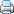 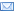 Piatok, 01. október 2021 13:58 Dovoľujeme si vás upozorniť na novú vyhlášku k prekrytiu horných dýchacích ciest, ktorá vyšla vo Vestníku vlády SR na zhliadnutie tu:
Od pondelka 4. októbra rúška nebudú povinné pre žiakov základných škôl, špeciálnych základných škôl a žiakov prvých 4 ročníkov stredných škôl s osemročným vzdelávacím programom, a to v rámci výchovno-vzdelávacieho procesu, čiže v triede počas vyučovania. Nosenie rúšok bude aj naďalej povinné v interiéri škôl mimo uzavretého kolektívu (napr. chodba, šatne, toalety). V prípade detí vo vyšších ročníkoch a v prípade účasti na hromadných podujatiach ostáva nosenie rúšok pre deti povinné.
Téma bola už dlhší čas predmetom intenzívnej diskusie medzi odborníkmi a rezortom školstva. K úprave vo vyhláške sme pristúpili po dôkladnom medziodborovom zvážení dlhodobej záťaže najmenších detí, miery akceptácie rúšok zo strany detí, ako aj psychosociálneho dopadu na mladšie školopovinné deti. Odborníci sa rozhodli pre cestu vyváženého kontrolovaného rizika (uzavretý kolektív) a psychosociálneho benefitu pre deti.
Nosenie rúšok u detí naďalej odporúčame a považujeme ho za účinnú súčasť prevencie nákazy vírusom SARS-CoV-2 a ďalších nákazlivých respiračných ochorení, ako je napríklad chrípka a jej podobné ochorenia.